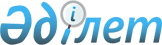 "Қосымша білім беру бағдарламалары бойынша әскери дайындық қағидаларын бекіту туралы" Қазақстан Республикасы Қорғаныс министрінің 2017 жылғы 29 шілдедегі № 398 бұйрығына өзгерістер енгізу туралыҚазақстан Республикасы Қорғаныс министрінің 2024 жылғы 4 наурыздағы № 217 бұйрығы. Қазақстан Республикасының Әділет министрлігінде 2024 жылғы 6 наурызда № 34120 болып тіркелді
      БҰЙЫРАМЫН:
      1. "Қосымша білім беру бағдарламалары бойынша әскери дайындық қағидаларын бекіту туралы" Қазақстан Республикасы Қорғаныс министрінің 2017 жылғы 29 шілдедегі № 398 бұйрығына (Нормативтік құқықтық актілерді мемлекеттік тіркеу тізілімінде № 15646 болып тіркелген) мынадай өзгерістер енгізілсін:
      бұйрықтың кіріспесі мынадай редакцияда жазылсын:
      "Қазақстан Республикасының қорғанысы және Қарулы Күштері туралы" Қазақстан Республикасы Заңының 22-бабы 2-тармағының 26-14) тармақшасына сәйкес БҰЙЫРАМЫН:";
      3-тармақ мынадай редакцияда жазылсын:
      "3. Осы бұйрықтың орындалуын бақылау Қазақстан Республикасы Қорғаныс министрінің тәрбие және идеологиялық жұмыс жөніндегі орынбасарына жүктелсін.";
      көрсетілген бұйрықпен бекітілген Қосымша білім беру бағдарламалары бойынша әскери дайындық қағидаларында:
      16-тармақ мынадай редакцияда жазылсын:
      "16. Тәрбиеленушілердің оқу жүктемесі және сабақ режимі Қазақстан Республикасы Оқу-ағарту министрінің 2022 жылғы 3 тамыздағы № 348 бұйрығымен бекітілген (Нормативтік құқықтық актілерді мемлекеттік тіркеу тізілімінде № 29031 болып тіркелген) Мектепке дейінгі тәрбие мен оқытудың, бастауыш, негізгі орта, жалпы орта, техникалық және кәсіптік, орта білімнен кейінгі білім берудің мемлекеттік жалпыға міндетті стандарттары негізінде айқындалады.".
      2. Қазақстан Республикасы Қорғаныс министрлігінің Әскери білім және ғылым департаменті Қазақстан Республикасының заңнамасында белгіленген тәртіппен:
      1) осы бұйрықты Қазақстан Республикасының Әділет министрлігінде мемлекеттік тіркеуді;
      2) осы бұйрықты алғашқы ресми жарияланғанынан кейін Қазақстан Республикасы Қорғаныс министрлігінің интернет-ресурсына орналастыруды;
      3) алғашқы ресми жарияланған күнінен бастап күнтізбелік он күн ішінде осы тармақтың 1) және 2) тармақшаларының орындалуы туралы мәліметтерді Қазақстан Республикасы Қорғаныс министрлігінің Заң департаментіне жолдауды қамтамасыз етсін.
      3. Осы бұйрықтың орындалуын бақылау Қазақстан Республикасы Қорғаныс министрінің тәрбие және идеологиялық жұмыс жөніндегі орынбасарына жүктелсін.
      4. Осы бұйрық мүдделі лауазымды адамдарға және құрылымдық бөлімшелерге жеткізілсін.
      5. Осы бұйрық алғашқы ресми жарияланған күнінен кейін күнтізбелік он күн өткен соң қолданысқа енгізіледі.
       "КЕЛІСІЛДІ"
      Қазақстан Республикасының
      Оқу-ағарту министрлігі
					© 2012. Қазақстан Республикасы Әділет министрлігінің «Қазақстан Республикасының Заңнама және құқықтық ақпарат институты» ШЖҚ РМК
				
      Қазақстан Республикасы Қорғаныс министрі 

Р. Жаксылыков
